Zikova č. 618/14, Nové Sady, 779 00 Olomouc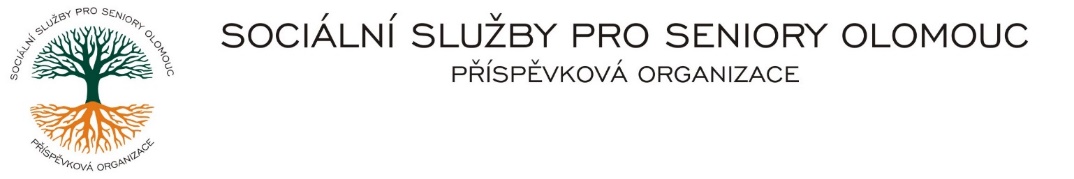 IČ 75004259 * tel.: 585757061 E-mail: olomouc@sluzbyproseniory.cz * DS cn5k73hZápis v OR v oddílu Pr, vložka 770 u Krajského soudu v OstravěObj. č. :       PÚ/94/2024	              PANAD s. r. o.      Vyřizuje/:  xxxxxx/585757076              Staměřice 27E-mail: vedouciPU/sluzbyproseniory.cz   Web.str.:     www.sluzbyproseniory.cz     751 25 Dolní ÚjezdBank. sp..:  KB Olomouc,                                         č.ú.:   xxxxxxxxx                   DIČ:            CZ-750 042 59     NEJSME PLÁTCI DPH                                Datum: 20.5.2024Objednávka Oprava podstavce rampy, branky a vstupu na zahraduPředpokládaná cena  xxxxxxx Kč.	CHBDodavatel byl vybrán na základě dobré spolupráce z předchozích zakázek a zahájení prací v nejbližším možném termínu.Příkazce operace:                                Správce rozpočtu:Akceptuji tuto objednávku: